IMPERATIVE FORMPut the words in brackets into the gaps. Mind the positive or the negative forms.Show examplePrincipio del formulario upstairs. (to go) in this lake. (not/to swim) your homework. (to do) football in the yard. (not/to play) your teeth. (to brush) during the lesson. (not/to talk) the animals in the zoo. (not/to feed) the instructions. (to read) late for school. (not/to be) your mobiles. (to switch off)Final del formulario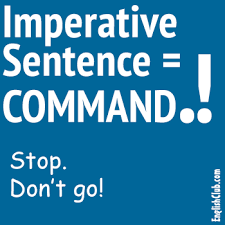 